Об утверждении Порядка осуществления финансовым управлением Администрации Слободо-Туринского муниципального района казначейского сопровождения средств, предоставляемых участникам казначейского сопровождения, определенных в соответствии со статьей 242.26 Бюджетного кодекса Российской Федерации, из местного бюджетаВ соответствии со статьей 242.26 Бюджетного кодекса Российской Федерации, Постановлением Правительства Российской Федерации от 01.12.2021 № 2155 «Об утверждении общи требований к порядку осуществления финансовыми органами субъектов Российской Федерации (муниципальных образований) казначейского сопровождения средств»ПОСТАНОВЛЯЕТ:1. Утвердить Порядок осуществления финансовым управлением Администрации Слободо-Туринского муниципального района казначейского сопровождения средств, предоставляемых участникам казначейского сопровождения, определенных в соответствии со статьей 242.26 Бюджетного кодекса Российской Федерации, из местного бюджета (прилагается).2. Контроль за исполнением настоящего постановления возложить на начальника финансового управления Администрации Слободо-Туринского муниципального района О.М. Лыскину.3. Опубликовать настоящее постановление в общественно-политической газете Слободо-Туринского муниципального района «Коммунар» и на официальном сайте Администрации Слободо-Туринского муниципального района в информационно-телекоммуникационной сети «Интернет» http://slturmr.ru/.ГлаваСлободо-Туринского муниципального района                                        В.А. БедулевПорядокосуществления финансовым управлением Администрации Слободо-Туринского муниципального района казначейского сопровождения средств, предоставляемых участникам казначейского сопровождения, определенных в соответствии со статьей 242.26 Бюджетного кодекса Российской Федерации, из местного бюджета1. Настоящий порядок устанавливает правила осуществления финансовым управлением Администрации Слободо-Туринского муниципального района (далее - Финансовое управление) казначейского сопровождения средств, предоставляемых участникам казначейского сопровождения, определенных в соответствии со статьей 242.26 Бюджетного кодекса Российской Федерации, из местного бюджета (далее - целевые средства).Положения настоящего порядка, установленные для участников казначейского сопровождения, распространяются на обособленные (структурные) подразделения участников казначейского сопровождения при предоставлении им целевых средств.2. Операции с целевыми средствами осуществляются на казначейских счетах, предусмотренных подпунктом 6.1 пункта 1 статей 242.14 Бюджетного кодекса Российской Федерации (далее - Бюджетный кодекс), открытых Финансовому управлению для осуществления и отражения операций с денежными средствами участников казначейского сопровождения.3. Операции по зачислению и списанию целевых средств на казначейских счетах, указанных в пункте 2 настоящего порядка, отражаются в  соответствии с порядком открытия и ведения лицевых счетов участников казначейского сопровождения Финансовым управлением администрации Слободо-Туринского муниципального района, устанавливаемым Финансовым управлением (далее - порядок открытия и ведения лицевых счетов участников), на лицевом счете, предназначенном для осуществления и отражения операций с денежными средствами участников казначейского сопровождения (далее - лицевой счет).Лицевые счета открываются в Финансовом управлении участникам казначейского сопровождения, получающим целевые средства, в соответствии с порядком открытия и ведения лицевых счетов участников в случаях, установленных решением Думы Слободо-Туринского муниципального района о бюджете Слободо-Туринского муниципального района на очередной финансовый год и плановый период.4. Казначейское сопровождение осуществляется в отношении целевых средств, предоставляемых с целью исполнения обязательств по заключенным с участниками казначейского сопровождения:1) муниципальным контрактам, контрактам (договорам) о поставке товаров, выполнении работ, оказании услуг, заключенным муниципальными заказчиками Слободо-Туринского муниципального района, бюджетными и (или) автономными учреждениями Слободо-Туринского муниципального района (далее - муниципальный контракт);2) договорам (соглашениям) о предоставлении субсидий, договорам о предоставлении бюджетных инвестиции со статьей 80 Бюджетного кодекса (далее - договор (соглашение)), договорам о предоставлении взносов в уставные (складочные) капиталы (вклады в имущество) юридических лиц (их дочерних обществ), источником финансового обеспечения исполнения которых являются указанные субсидии и бюджетные инвестиции (далее - внос (вклад));3) контрактам (договорам) о поставке товаров, выполнении работ, оказании услуг, источником финансового обеспечения исполнения которых являются средства, указанные в подпунктах 1 и 2 настоящего пункта (далее - контракт (договор)).5. Операции по списанию целевых средств участников казначейского сопровождения, отраженных на лицевых счетах, проводятся после осуществления Финансовым управлением санкционирования расходов в соответствии с порядком санкционирования расходов участников казначейского сопровождения Финансовым управлением администрации Слободо-Туринского муниципального района, устанавливаемым Финансовым управлением (далее - порядок санкционирования целевых средств), и проверки представленных документов, установленных порядком санкционирования целевых средств, подтверждающих возникновение денежных обязательств участников казначейского сопровождения (далее - документы-основания).Санкционирование расходов при казначейском сопровождении целевых средств осуществляется в соответствии со сведениями об операциях с целевыми средствами, представляемыми участниками казначейского сопровождения в Финансовое управление по форме, утвержденной порядком санкционирования целевых средств.6. В случаях и порядке, установленных Правительством Российской Федерации, Финансовым управлением осуществляется расширенное казначейское сопровождение целевых средств.7. При казначейском сопровождении целевых средств в муниципальные контракты, договоры (соглашения), контракты (договоры) включаются следующие условия:1) запретна перечисление целевых средств в случаях, указанных в пункте 8 настоящего порядка;2) открытие участником казначейского сопровождения целевых средств лицевого счета в Финансовом управлении в целях осуществления операций с целевыми средствами в соответствии с настоящим порядком;3) представление в Финансовое управление документов, установленных порядком санкционирования целевых средств; 4) указание в муниципальных контрактах, договорах (соглашениях), контрактах (договорах), распоряжениях о совершении казначейских платежей (далее - распоряжение) и расчетных документах (за исключением распоряжений и расчетных документов, представляемых в связи с исполнением муниципальных контрактов, договоров (соглашений), контрактов (договоров), содержащих сведения, составляющие государственную тайну или относимые к охраняемой в соответствии с законодательством Российской Федерации иной информации ограниченного доступа (далее - государственная тайна)), а также в документах- основаниях, реестре документов- оснований идентификатора муниципального контракта, договора (соглашения), контракта (договора) в соответствии с порядком формирования идентификатора муниципального контракта, договора (соглашения) при казначейском сопровождении средств, устанавливаемым Министерством финансов Российской Федерации;5) ведение раздельного учета результатов финансово-хозяйственной деятельности по каждому муниципальному контракту, договору (соглашению), контракту (договору) в соответствии с порядком, определенным Правительством Российской Федерации.8. Устанавливается запрет на перечисление целевых средств с лицевого счета:1) в качестве взноса в уставный (складочный) капитал другого юридического лица (дочернего общества юридического лица), вклада в имущество другого юридического лица (дочернего общества юридического лица), не увеличивающего его уставный (складочный) капитал, если нормативными правовыми актами, регулирующими порядок предоставления целевых средств, не предусмотрена возможность их перечисления указанному юридическому лицу (дочернему обществу юридического лица) на счета, открытые им в учреждении Центрального банка Российской Федерации или кредитной организации (далее - банк);2) в целях размещения средств на депозитах, а также в иные финансовые инструменты, за исключением случаев, установленных федеральными законами, нормативными правовыми актами Правительства Российской Федерации, нормативно правовыми актами Слободо-Туринского муниципального района;3) на счета, открытые в банке участнику казначейского сопровождения целевых средств, за исключением:оплаты обязательств участника казначейского сопровождения целевых средств в соответствии с валютным законодательством Российской Федерации;  оплаты обязательств участника казначейского сопровождения целевых средств по оплате труда с учетом начислений и социальных выплат, иных выплат в пользу работников, а также выплат лицам, не состоящим в штате юридического лица, привлеченным для достижения цели, определенной при предоставлении средств;оплаты фактически поставленных товаров (выполненных работ, оказанных услуг), источникам финансового обеспечения которых являются целевые средства, в случае если участник казначейского сопровождения не привлекает для поставки товаров, выполнения работ, оказания услуг иных юридических лиц, а также при условии представления документов-оснований и (или) иных документов, предусмотренных муниципальными контрактами, договорами (соглашениями), контрактами (договорами) или нормативными правовыми актами (правовыми актами), регулирующими порядок предоставления целевых средств;возмещения произведенных участником казначейского сопровождения целевых средств расходов (части расходов) при условии представления документов в соответствии с абзацем четвертым настоящего подпункта, а также копий платежных поручений, реестров платежных поручений и иных документов, подтверждающих оплату произведенных участником казначейского сопровождения целевых средств расходов (части расходов), а также муниципальных контрактов, договоров (соглашений), контрактов (договоров) или нормативных правовых актов (правовых актов), регулирующих порядок предоставления целевых средств, если условиями муниципального контракта, договора (соглашения), контракта (договора) предусмотрено возмещение произведенных участником казначейского сопровождения целевых средств расходов (части расходов);4) на счета, открытые в банках юридическим лицам, заключившим с участником казначейского сопровождения целевых средств договоры (соглашения), контракты (договоры), за исключением договоров (соглашений), контрактов (договоров), заключаемых в целях приобретения услуг связи о приему, обработке, хранению, передаче, доставке сообщений электросвязи или почтовых отправлений. коммунальных услуг, электроэнергии, гостиничных услуг, услуг по организации  и осуществлению перевозки грузов и пассажиров железнодорожным транспортом общего пользования, авиационных и железнодорожных билетов, билетов для проезда городским и пригородным транспортом, подписки на периодические издания, в целях аренды, осуществления работ по переносу (переустройству, присоединению) принадлежащих участникам казначейского сопровождения целевых средств инженерных сетей, коммуникаций, сооружений, а также проведения государственной экспертизы проектной документации и результатов инженерных изысканий в соответствии с законодательством Российской Федерации о градостроительной деятельности, осуществления страхования в соответствии со страховым законодательством Российской Федерации, приобретения услуг по приему платежей от физических лиц, осуществляемых платежными агентами.9. При размещении целевых средств на депозитах, а также в иные финансовые инструменты в случаях, установленных федеральными законами, нормативными правовыми актами Правительства Российской Федерации, нормативно правовыми актами Слободо-Туринского муниципального района устанавливающими порядок организации и осуществления бюджетного процесса в Слободо-Туринском муниципальном районе, средства, предусмотренные настоящим пунктом, включая средства, полученные от их размещения, подлежат возврату на лицевые счета не позднее 25 декабря текущего финансового года.10. Казначейское сопровождение целевых средств, предоставляемых на основании муниципальных контрактов, договоров (соглашений) или контрактов (договоров), содержащих сведения, составляющие государственную тайну, осуществляется с соблюдением требований, установленных законодательством Российской Федерации о государственной тайне.11. Финансовое управление ежедневно (в рабочие дни) предоставляет информацию о муниципальных контрактах, договорах (соглашениях), контрактах (договорах), лицевых счетах и об операциях по зачислению и списанию целевых средств, отраженных на лицевых счетах, в порядке, установленном Федеральным казначейством, в подсистему информационно-аналитического обеспечения государственной интегрированной информационной системы управления общественными финансами "Электронный бюджет".12. В случае если федеральными законами или решениями Правительства Российской Федерации, предусмотренным подпунктом 2 пункта 1 статьи 242.26 Бюджетного кодекса, установлены требования о казначейском сопровождении целевых средств, предоставляемых на основании концессионных соглашений и соглашений о государственно-частном партнерстве (далее - соглашения с привлечением внебюджетных источников), Финансовое управление осуществляется казначейское сопровождение указанных целевых средств и устанавливается требование о распространении положений настоящего порядка на договоры (соглашения), заключаемые в рамках соглашений с привлечением внебюджетных источников.13. Бюджетный мониторинг при открытии лицевых счетов и осуществлении операций на лицевых счетах проводится территориальным органом Федерального казначейства в порядке, установленном Правительством Российской Федерации в соответствии со статьей 242.13-1 Бюджетного кодекса.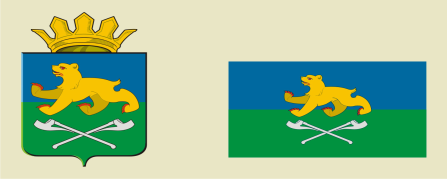 АДМИНИСТРАЦИЯ СЛОБОДО-ТУРИНСКОГОМУНИЦИПАЛЬНОГО РАЙОНАПОСТАНОВЛЕНИЕАДМИНИСТРАЦИЯ СЛОБОДО-ТУРИНСКОГОМУНИЦИПАЛЬНОГО РАЙОНАПОСТАНОВЛЕНИЕот 15.11.2022  № 472 с. Туринская Слободас. Туринская СлободаПЛОЖЕНИЕ УТВЕРЖДЕН                             постановлением Администрации Слободо-Туринского муниципального районаот 15.11.2022 № 472 